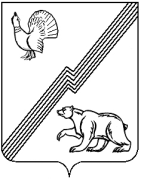 АДМИНИСТРАЦИЯ ГОРОДА ЮГОРСКАХанты-Мансийского автономного округа – ЮгрыПОСТАНОВЛЕНИЕот 19 декабря 2017 года									 № 3212О внесении изменений в постановлениеадминистрации города Югорскаот 31.10.2013 № 3286 «О муниципальнойпрограмме города Югорска«Развитие образования города Югорскана 2014-2020 годы»В соответствии с постановлением администрации города Югорска от 07.10.2013 № 2906 «О муниципальных и ведомственных целевых программах города Югорска», в целях уточнения целевых показателей и объемов финансирования мероприятий муниципальной программы:1. Внести в приложение к постановлению  администрации города Югорска от 31.10.2013 № 3286 «О муниципальной программе города Югорска «Развитие образования города Югорскана 2014-2020 годы» (с изменениями от 03.03.2014 № 767, от 10.04.2014 № 1480, от 22.05.2014  № 2244, от 22.07.2014 № 3663, от 06.08.2014 № 3996, от 09.10.2014 № 5235, от 17.11.2014 № 6229, от 04.12.2014 № 6699, от 23.12.2014 № 7244, от 30.12.2014 № 7413, от 31.12.2014 № 7433, от 29.04.2015 № 1942, от 26.05.2015 № 2131, от 28.08.2015 № 2903, от 25.11.2015 № 3423, от 21.12.2015 № 3717, от 24.12.2015 № 3755, от 20.02.2016 № 407, от 17.03.2016 № 579, от 16.05.2016 № 1019, от 30.06.2016 № 1537, от 13.09.2016 № 2225, от 24.11.2016 № 2955, от 22.12.2016 № 3302, от 12.04.2017 № 831, от 02.05.2017, от 11.07.2017 № 1673) следующие изменения:1.1. В паспорте муниципальной программы:1.1.1. Строку «Целевые показатели муниципальной программы» изложить в следующей редакции:«».1.1.2. Строку «Финансовое обеспечение муниципальной программы» изложить в следующей редакции:«».1.2.Таблицы 1- 3 изложить в новой редакции (приложение).2. Опубликовать постановление в официальном печатном издании города Югорска и разместить на сайте органов местного самоуправления города Югорска.3. Настоящее постановление вступает в силу после его официального опубликования, но не ранее 01.01.2018.4. Контроль за выполнением постановления возложить на заместителя главы города Т.И. Долгодворову.Глава города Югорска                                                                                             Р.З. СалаховЦелевые показателимуниципальной программы1.	Увеличение доли обучающихся 5-11 классов, принявших участие в школьном этапе Всероссийской олимпиады школьников (в общей численности обучающихся) с 61,6% до 63%.2.	Увеличение доли детей в возрасте 1 - 6 лет, получающих дошкольную образовательную услугу и (или) услугу по их содержанию в муниципальных образовательных учреждениях в общей численности детей в возрасте 1 - 6 лет с 66,1% до 82 %.3.	Увеличение доли детей в возрасте от 3-7 лет, получающих дошкольную образовательную услугу и (или) услугу по их содержанию с 98% до 100%.4.	Сохранение доли детей в возрасте от 7 до 18 лет охваченных основными общеобразовательными программами на уровне 100%.5.	Увеличение доли детей, охваченных дополнительными общеобразовательными программами, в общей численности детей и молодежи в возрасте 5-18 лет с 69% до 75%.6.	Снижение отношения среднего балла единого государственного экзамена (в расчете на 1 предмет) в 10 % общеобразовательных учреждений с лучшими результатами единого государственного экзамена к среднему баллу единого государственного экзамена (в расчете на 1 предмет) в 10 % общеобразовательных учреждений с худшими результатами единого государственного экзамена с 1,23 до 1,17.7.	Сохранение доли выпускников муниципальных общеобразовательных учреждений, сдавших единый государственный экзамен по русскому языку и математике, в общей численности выпускников муниципальных общеобразовательных учреждений, сдававших единый государственный экзамен по данным предметам на уровне 100%.8.	Сохранение доли выпускников муниципальных общеобразовательных учреждений,  не получивших аттестат о среднем (полном) образовании, в общей численности выпускников муниципальных общеобразовательных учреждений на уровне 0%.9.	Сохранение доли образовательных учреждений, разместивших на сайте нормативно закрепленный перечень сведений о своей деятельности на уровне 100%.10.	Сохранение отношения среднемесячной заработной платы педагогических работников дошкольного общего образования к целевому значению среднемесячной заработной платы, установленному Департаментом образования и молодежной политики Ханты-Мансийского автономного округа-Югры для города Югорска на уровне 100 %.11.	Сохранение отношения среднемесячной заработной платы педагогических работников начального общего, основного общего и среднего общего образования к целевому значению среднемесячной заработной платы, установленному Департаментом образования и молодежной политики Ханты-Мансийского автономного округа-Югры для города Югорска на уровне 100 %.12.	 Сохранение отношения среднемесячной заработной платы педагогических работников дополнительного образования к целевому значению среднемесячной заработной плате, установленному Департаментом образования и молодежной политики Ханты-Мансийского автономного округа-Югры для города Югорска на уровне 100 %.13.	Сохранение доли общеобразовательных организаций, в которых обеспечена возможность пользоваться столовыми, соответствующими современным требованиям на уровне 100%.14.	Увеличение доли обучающихся общеобразовательных учреждений, которым обеспечена возможность пользоваться учебным оборудованием для практических работ и интерактивными учебными пособиями в соответствии с новыми федеральными государственными образовательными стандартами (в общей численности обучающихся по новым федеральным государственным образовательным стандартам) с 82,5% до 100%.15.	Увеличение доли муниципальных общеобразовательных учреждений, соответствующих современным требованиям обучения, в общем количестве муниципальных общеобразовательных учреждений с 84,4% до 97,8%.16.	Снижение доли детей в возрасте 1 - 6 лет, стоящих на учете для определения в муниципальные дошкольные образовательные учреждения, в общей численности детей в возрасте 1 - 6 лет с 16,1% до 9,4 %.17.	Сохранение доли обучающихся в муниципальных общеобразовательных учреждениях, занимающихся во вторую (третью) смену, в общей численности обучающихся в муниципальных общеобразовательных учреждениях на уровне, не превышающем 15 %.18.	Количество сданных в эксплуатацию новых объектов образовательных учреждений в количестве 4 к 2020 году.19.	Сохранение доли муниципальных дошкольных образовательных учреждений, здания которых находятся в аварийном состоянии или требуют капитального ремонта, в общей численности муниципальных общеобразовательных учреждений на уровне 0%.20.	Снижение доли муниципальных общеобразовательных учреждений, здания которых находятся в аварийном состоянии или требуют капитального ремонта, в общей численности муниципальных общеобразовательных учреждений с 42% до 20%.21.Увеличение доли детей в возрасте от 5 до 18 лет, получающих дополнительное образование с использованием сертификата дополнительного образования, в общей численности детей в возрасте от 5 до 18 лет с 10% до 20 %.Финансовое обеспечениемуниципальной программыОбщий объем финансирования муниципальной программы составляет – 9 898 149,4 тыс.руб., в том числе:- средства бюджета автономного округа – 6 901 280,7 тыс. руб.;- средства бюджета города Югорска – 2 305 946,2 тыс. руб.;- средства от приносящей доход деятельности – 690 922,5 тыс. руб.В том числе по годам реализации:Объем финансирования на 2014 год 1 247 510,7  тыс. руб., в т.ч:- средства бюджета автономного округа – 791 012,5  тыс. руб.;- средства бюджета города Югорска – 392 935,1 тыс. руб.;- средства от приносящей доход деятельности – 63 563,1 тыс. руб.Объем финансирования на 2015 год – 1 332 681,2  тыс. руб., в т.ч:- средства бюджета автономного округа – 892 778,6 тыс. руб.;- средства бюджета города Югорска – 356 343,1 тыс. руб.;- средства от приносящей доход деятельности – 83 559,5 тыс. руб.Объем финансирования на 2016 год – 1 446 890,2  тыс. руб., в т.ч:- средства бюджета автономного округа – 974 863,6 тыс. руб.;- средства бюджета города Югорска –364 831,0 тыс.руб.;- средства от приносящей доход деятельности – 107 195,6 тыс. руб.Объем финансирования на 2017 год – 1 414 316,5 тыс. руб., в т.ч:- средства бюджета автономного округа – 1 006 759,8 руб.;- средства бюджета города Югорска – 312 747,8 тыс.руб.;- средства от приносящей доход деятельности – 94 808,9 тыс. руб.Объем финансирования на 2018 год – 1 524 037,0 тыс. руб., в т.ч:- средства бюджета автономного округа – 1 113 489,7 тыс. руб.;- средства бюджета города Югорска – 298 070,8 тыс. руб.;- средства от приносящей доход деятельности – 112 476,5 тыс. руб.Объем финансирования на 2019 год – 1 465 494,1 тыс. руб., в т.ч:- средства бюджета автономного округа – 1 064 157,2 тыс. руб.;- средства бюджета города Югорска – 287 458,4 тыс. руб.;- средства от приносящей доход деятельности – 113 878,5 тыс. руб.Объем финансирования на 2020 год – 1 467 219,7 тыс. руб., в т.ч:- средства бюджета автономного округа – 1 058 219,3 тыс. руб.;- средства бюджета города Югорска – 293 560,0 тыс. руб.;- средства от приносящей доход деятельности – 115 440,4 тыс. рубПриложение к постановлению администрации города Югорскаот  « ___» ____________ 2017 годаТаблица 1Целевые показатели муниципальной программыЦелевые показатели муниципальной программыЦелевые показатели муниципальной программыЦелевые показатели муниципальной программыЦелевые показатели муниципальной программыЦелевые показатели муниципальной программыЦелевые показатели муниципальной программыЦелевые показатели муниципальной программыЦелевые показатели муниципальной программыЦелевые показатели муниципальной программыЦелевые показатели муниципальной программыЦелевые показатели муниципальной программыЦелевые показатели муниципальной программы«Развитие образования города Югорска на 2014-2020 годы»«Развитие образования города Югорска на 2014-2020 годы»«Развитие образования города Югорска на 2014-2020 годы»«Развитие образования города Югорска на 2014-2020 годы»«Развитие образования города Югорска на 2014-2020 годы»«Развитие образования города Югорска на 2014-2020 годы»«Развитие образования города Югорска на 2014-2020 годы»«Развитие образования города Югорска на 2014-2020 годы»«Развитие образования города Югорска на 2014-2020 годы»«Развитие образования города Югорска на 2014-2020 годы»«Развитие образования города Югорска на 2014-2020 годы»«Развитие образования города Югорска на 2014-2020 годы»«Развитие образования города Югорска на 2014-2020 годы»№ целевого показателя№ целевого показателяНаименование целевых показателей муниципальной программыЕдиница измеренияБазовый показатель на начало реализации муниципальной программы Значение показателя по годам  Значение показателя по годам  Значение показателя по годам  Значение показателя по годам  Значение показателя по годам  Значение показателя по годам  Значение показателя по годам Целевое значение показателя на момент окончания действия муниципальной программы№ целевого показателя№ целевого показателяНаименование целевых показателей муниципальной программыЕдиница измеренияБазовый показатель на начало реализации муниципальной программы2014201520162017201820192020Целевое значение показателя на момент окончания действия муниципальной программы11Доля обучающихся 5-11 классов, принявших участие в школьном этапе Всероссийской олимпиады школьников (в общей численности обучающихся)%61,661,862,062,262,462,662,8636322Доля детей в возрасте 1 - 6 лет, получающих дошкольную образовательную услугу и (или) услугу по их содержанию в муниципальных образовательных учреждениях в общей численности детей в возрасте 1 - 6 лет%66,16868,973,474,579,782,882,082,033Доля детей в возрасте от 3-7 лет, получающих дошкольную образовательную услугу и (или) услугу по их содержанию%989810010010010010010010044Доля детей в возрасте от 7 до 18 лет охваченных основными общеобразовательными программами %10010010010010010010010010055Доля детей, охваченных дополнительными общеобразовательными программами, в общей численности детей и молодежи в возрасте 5-18 лет%69,070,269,970,877,060,070,075,075,066Отношение среднего балла единого государственного экзамена (в расчете на 1 предмет) в 10 % общеобразовательных учреждений с лучшими результатами единого государственного экзамена к среднему баллу единого государственного экзамена (в расчете на 1 предмет) в 10 % общеобразовательных учреждений с худшими результатами единого государственного экзамена1,231,211,211,201,201,191,181,171,1777Доля выпускников муниципальных общеобразовательных учреждений, сдавших единый государственный экзамен по русскому языку и математике, в общей численности выпускников муниципальных общеобразовательных учреждений, сдававших единый государственный экзамен по данным предметам%100,0100,0100,0100,0100,0100,0100,0100,0100,088Доля выпускников муниципальных общеобразовательных учреждений, не получивших аттестат о среднем (полном) образовании, в общей численности выпускников муниципальных общеобразовательных учреждений%0,00,00,00,00,00,00,00,00,099Доля образовательных учреждений, разместивших на сайте нормативно закрепленный перечень сведений о своей деятельности%1001001001001001001001001001010Отношение среднемесячной заработной платы педагогических работников дошкольного общего образования к целевому значению среднемесячной заработной платы, установленной Департаментом образования и молодежной политики Ханты-Мансийского автономного округа-Югры для города Югорска%100104,11001001001001001001001111Отношение среднемесячной заработной платы педагогических работников начального общего, основного общего и среднего общего образования  к целевому значению среднемесячной заработной платы,установленной Департаментом образования и молодежной политики Ханты-Мансийского автономного округа-Югры для города Югорска%100104,91001001001001001001001212Отношение среднемесячной заработной платы педагогических работников дополнительного образования к целевому значению среднемесячной заработной платы, установленной Департаментом образования и молодежной политики Ханты-Мансийского автономного округа-Югры для города Югорска%1001001001001001001001001001313Доля общеобразовательных организаций, в которых обеспечена возможность пользоваться столовыми, соответствующими современным требованиям%1001001001001001001001001001414Доля обучающихся общеобразовательных учреждений, которым обеспечена возможность пользоваться учебным оборудованием для практических работ и интерактивными учебными пособиями в соответствии с новыми федеральными государственными образовательными стандартами (в общей численности обучающихся по новым федеральным государственным образовательным стандартам)%82,5848586929697,31001001515Доля муниципальных общеобразовательных учреждений, соответствующих современным требованиям обучения, в общем количестве муниципальных общеобразовательных учреждений%84,485,685,690,090,096,797,897,897,81616Доля детей в возрасте 1 - 6 лет, стоящих на учете для определения в муниципальные дошкольные образовательные учреждения, в общей численности детей в возрасте 1 - 6 лет%16,115,910,24,17,69,69,59,49,41717Доля обучающихся в муниципальных общеобразовательных учреждениях, занимающихся во вторую (третью) смену, в общей численности обучающихся в муниципальных общеобразовательных учреждениях%1314,716,414,214,014,514,815,015,01818Количество сданных в эксплуатацию новых объектов образовательных учреждений ед.х01101104 учреждения к 2020 году1919Доля муниципальных дошкольных образовательных учреждений, здания которых находятся в аварийном состоянии или требуют капитального ремонта, в общей численности муниципальных общеобразовательных учреждений%0000000002020Доля муниципальных общеобразовательных учреждений, здания которых находятся в аварийном состоянии или требуют капитального ремонта, в общей численности муниципальных общеобразовательных учреждений%4228281414202020202121Доля детей в возрасте от 5 до 18 лет, получающих дополнительное образование с использованием сертификата дополнительного образования, в общей численности детей в возрасте от 5 до 18 лет%хххх1020202020Таблица 2Перечень основных мероприятий муниципальной программыПеречень основных мероприятий муниципальной программыПеречень основных мероприятий муниципальной программыПеречень основных мероприятий муниципальной программыПеречень основных мероприятий муниципальной программыПеречень основных мероприятий муниципальной программыПеречень основных мероприятий муниципальной программыПеречень основных мероприятий муниципальной программыПеречень основных мероприятий муниципальной программыПеречень основных мероприятий муниципальной программыПеречень основных мероприятий муниципальной программыПеречень основных мероприятий муниципальной программы«Развитие образования города Югорска на 2014-2020 годы»«Развитие образования города Югорска на 2014-2020 годы»«Развитие образования города Югорска на 2014-2020 годы»«Развитие образования города Югорска на 2014-2020 годы»«Развитие образования города Югорска на 2014-2020 годы»«Развитие образования города Югорска на 2014-2020 годы»«Развитие образования города Югорска на 2014-2020 годы»«Развитие образования города Югорска на 2014-2020 годы»«Развитие образования города Югорска на 2014-2020 годы»«Развитие образования города Югорска на 2014-2020 годы»«Развитие образования города Югорска на 2014-2020 годы»«Развитие образования города Югорска на 2014-2020 годы»№ основного мероприятия Основные мероприятия программы (связь мероприятий с целевыми показателями муниципальной программы)Ответственный исполнитель / соисполнитель (наименование органа или структурного подразделения, учреждения) Финансовые затраты на реализацию (тыс. руб.)  Финансовые затраты на реализацию (тыс. руб.)  Финансовые затраты на реализацию (тыс. руб.)  Финансовые затраты на реализацию (тыс. руб.)  Финансовые затраты на реализацию (тыс. руб.)  Финансовые затраты на реализацию (тыс. руб.)  Финансовые затраты на реализацию (тыс. руб.)  Финансовые затраты на реализацию (тыс. руб.)  Финансовые затраты на реализацию (тыс. руб.) № основного мероприятия Основные мероприятия программы (связь мероприятий с целевыми показателями муниципальной программы)Ответственный исполнитель / соисполнитель (наименование органа или структурного подразделения, учреждения)Источники финансирования всего 20142015201620172018201920202345678910111213Цель: Обеспечение доступности качественного образования, соответствующего требованиям инновационного развития экономики, современным потребностям общества и каждого жителя города ЮгорскаЦель: Обеспечение доступности качественного образования, соответствующего требованиям инновационного развития экономики, современным потребностям общества и каждого жителя города ЮгорскаЦель: Обеспечение доступности качественного образования, соответствующего требованиям инновационного развития экономики, современным потребностям общества и каждого жителя города ЮгорскаЦель: Обеспечение доступности качественного образования, соответствующего требованиям инновационного развития экономики, современным потребностям общества и каждого жителя города ЮгорскаЦель: Обеспечение доступности качественного образования, соответствующего требованиям инновационного развития экономики, современным потребностям общества и каждого жителя города ЮгорскаЦель: Обеспечение доступности качественного образования, соответствующего требованиям инновационного развития экономики, современным потребностям общества и каждого жителя города ЮгорскаЦель: Обеспечение доступности качественного образования, соответствующего требованиям инновационного развития экономики, современным потребностям общества и каждого жителя города ЮгорскаЦель: Обеспечение доступности качественного образования, соответствующего требованиям инновационного развития экономики, современным потребностям общества и каждого жителя города ЮгорскаЦель: Обеспечение доступности качественного образования, соответствующего требованиям инновационного развития экономики, современным потребностям общества и каждого жителя города ЮгорскаЦель: Обеспечение доступности качественного образования, соответствующего требованиям инновационного развития экономики, современным потребностям общества и каждого жителя города ЮгорскаЦель: Обеспечение доступности качественного образования, соответствующего требованиям инновационного развития экономики, современным потребностям общества и каждого жителя города ЮгорскаЦель: Обеспечение доступности качественного образования, соответствующего требованиям инновационного развития экономики, современным потребностям общества и каждого жителя города ЮгорскаЗадача 1: Модернизация системы  общего и дополнительного образованияЗадача 1: Модернизация системы  общего и дополнительного образованияЗадача 1: Модернизация системы  общего и дополнительного образованияЗадача 1: Модернизация системы  общего и дополнительного образованияЗадача 1: Модернизация системы  общего и дополнительного образованияЗадача 1: Модернизация системы  общего и дополнительного образованияЗадача 1: Модернизация системы  общего и дополнительного образованияЗадача 1: Модернизация системы  общего и дополнительного образованияЗадача 1: Модернизация системы  общего и дополнительного образованияЗадача 1: Модернизация системы  общего и дополнительного образованияЗадача 1: Модернизация системы  общего и дополнительного образованияЗадача 1: Модернизация системы  общего и дополнительного образования0.1.1.Развитие общего и дополнительного образования (№ 1)Управление образованиябюджет округа2 266,3 1 789,4 476,9 0,0 0,0 0,0 0,0 0,0 0.1.1.Развитие общего и дополнительного образования (№ 1)Управление образованиябюджет города16 965,2 3 425,9 2 733,0 2 911,3 2 817,0 2 018,0 1 530,0 1 530,0 0.1.1.Развитие общего и дополнительного образования (№ 1)Управление образованиявнебюджетные источники0,0 0,0 0,0 0,0 0,0 0,0 0,0 0,0 0.1.1.Развитие общего и дополнительного образования (№ 1)Управление образованияитого19 231,5 5 215,3 3 209,9 2 911,3 2 817,0 2 018,0 1 530,0 1 530,0 0.1.2.Обеспечение реализации основных образовательных программ  (№ 2-5, 7,8, 10-12, 14)Управление образованиябюджет округа6 680 828,6 766 889,3 863 765,6 939 805,8 976 230,2 1 079 580,2 1 030 247,7 1 024 309,8 0.1.2.Обеспечение реализации основных образовательных программ  (№ 2-5, 7,8, 10-12, 14)Управление образованиябюджет города1 554 779,8 286 801,5 254 748,1 262 511,9 201 342,5 185 105,8 182 135,0 182 135,0 0.1.2.Обеспечение реализации основных образовательных программ  (№ 2-5, 7,8, 10-12, 14)Управление образованиявнебюджетные источники650 562,5 62 654,8 83 559,5 80 287,3 91 277,4 109 389,3 110 900,4 112 493,8 0.1.2.Обеспечение реализации основных образовательных программ  (№ 2-5, 7,8, 10-12, 14)Управление образованияитого8 886 170,9 1 116 345,6 1 202 073,2 1 282 605,0 1 268 850,1 1 374 075,3 1 323 283,1 1 318 938,6 0.1.3.Создание условий для функционирования и обеспечения системы персонифицированного финансирования дополнительного образования детей  (№ 21)Управление образованиябюджет округа0,0 0,0 0,0 0,0 0,0 0,0 0,0 0,0 0.1.3.Создание условий для функционирования и обеспечения системы персонифицированного финансирования дополнительного образования детей  (№ 21)Управление образованиябюджет города68 902,4 0,0 0,0 0,0 5 857,4 21 015,0 21 015,0 21 015,0 0.1.3.Создание условий для функционирования и обеспечения системы персонифицированного финансирования дополнительного образования детей  (№ 21)Управление образованиявнебюджетные источники0,0 0,0 0,0 0,0 0,0 0,0 0,0 0,0 0.1.3.Создание условий для функционирования и обеспечения системы персонифицированного финансирования дополнительного образования детей  (№ 21)Управление образованияитого68 902,4 0,0 0,0 0,0 5 857,4 21 015,0 21 015,0 21 015,0 Итого по Задаче 1, в том числе:Итого по Задаче 1, в том числе:Итого по Задаче 1, в том числе:8 974 304,8 1 121 560,9 1 205 283,1 1 285 516,3 1 277 524,5 1 397 108,3 1 345 828,1 1 341 483,6 бюджет округабюджет округабюджет округа6 683 094,9 768 678,7 864 242,5 939 805,8 976 230,2 1 079 580,2 1 030 247,7 1 024 309,8 бюджет городабюджет городабюджет города1 640 647,4 290 227,4 257 481,1 265 423,2 210 016,9 208 138,8 204 680,0 204 680,0 внебюджетные источникивнебюджетные источникивнебюджетные источники650 562,5 62 654,8 83 559,5 80 287,3 91 277,4 109 389,3 110 900,4 112 493,8 Задача 2: Создание современной системы оценки качества образования на основе принципов открытости, объективности, прозрачности, общественно-профессионального участияЗадача 2: Создание современной системы оценки качества образования на основе принципов открытости, объективности, прозрачности, общественно-профессионального участияЗадача 2: Создание современной системы оценки качества образования на основе принципов открытости, объективности, прозрачности, общественно-профессионального участияЗадача 2: Создание современной системы оценки качества образования на основе принципов открытости, объективности, прозрачности, общественно-профессионального участияЗадача 2: Создание современной системы оценки качества образования на основе принципов открытости, объективности, прозрачности, общественно-профессионального участияЗадача 2: Создание современной системы оценки качества образования на основе принципов открытости, объективности, прозрачности, общественно-профессионального участияЗадача 2: Создание современной системы оценки качества образования на основе принципов открытости, объективности, прозрачности, общественно-профессионального участияЗадача 2: Создание современной системы оценки качества образования на основе принципов открытости, объективности, прозрачности, общественно-профессионального участияЗадача 2: Создание современной системы оценки качества образования на основе принципов открытости, объективности, прозрачности, общественно-профессионального участияЗадача 2: Создание современной системы оценки качества образования на основе принципов открытости, объективности, прозрачности, общественно-профессионального участияЗадача 2: Создание современной системы оценки качества образования на основе принципов открытости, объективности, прозрачности, общественно-профессионального участияЗадача 2: Создание современной системы оценки качества образования на основе принципов открытости, объективности, прозрачности, общественно-профессионального участия0.2.1.Развитие системы оценки качества образования (№ 6)Управление образованиябюджет округа397,5 60,0 50,0 50,0 50,0 62,5 62,5 62,5 0.2.1.Развитие системы оценки качества образования (№ 6)Управление образованиябюджет города339,4 68,0 76,4 45,0 150,0 0,0 0,0 0,0 0.2.1.Развитие системы оценки качества образования (№ 6)Управление образованиявнебюджетные источники0,0 0,0 0,0 0,0 0,0 0,0 0,0 0,0 0.2.1.Развитие системы оценки качества образования (№ 6)Управление образованияитого736,9 128,0 126,4 95,0 200,0 62,5 62,5 62,5 0.2.2.Обеспечение информационной открытости муниципальной системы образования (№ 9)Управление образованиябюджет округа0,0 0,0 0,0 0,0 0,0 0,0 0,0 0,0 0.2.2.Обеспечение информационной открытости муниципальной системы образования (№ 9)Управление образованиябюджет города20 338,9 3 119,3 3 097,4 3 178,4 2 503,8 3 080,0 2 680,0 2 680,0 0.2.2.Обеспечение информационной открытости муниципальной системы образования (№ 9)Управление образованиявнебюджетные источники0,0 0,0 0,0 0,0 0,0 0,0 0,0 0,0 0.2.2.Обеспечение информационной открытости муниципальной системы образования (№ 9)Управление образованияитого20 338,9 3 119,3 3 097,4 3 178,4 2 503,8 3 080,0 2 680,0 2 680,0 Итого по Задаче 2, в том числе:Итого по Задаче 2, в том числе:Итого по Задаче 2, в том числе:21 075,8 3 247,3 3 223,8 3 273,4 2 703,8 3 142,5 2 742,5 2 742,5 бюджет округабюджет округабюджет округа397,5 60,0 50,0 50,0 50,0 62,5 62,5 62,5 бюджет городабюджет городабюджет города20 678,3 3 187,3 3 173,8 3 223,4 2 653,8 3 080,0 2 680,0 2 680,0 внебюджетные источникивнебюджетные источникивнебюджетные источники0,0 0,0 0,0 0,0 0,0 0,0 0,0 0,0 Задача 3: Развитие инфраструктуры и организационно-экономических механизмов, обеспечивающих равную доступность услуг  общего и дополнительного образования детейЗадача 3: Развитие инфраструктуры и организационно-экономических механизмов, обеспечивающих равную доступность услуг  общего и дополнительного образования детейЗадача 3: Развитие инфраструктуры и организационно-экономических механизмов, обеспечивающих равную доступность услуг  общего и дополнительного образования детейЗадача 3: Развитие инфраструктуры и организационно-экономических механизмов, обеспечивающих равную доступность услуг  общего и дополнительного образования детейЗадача 3: Развитие инфраструктуры и организационно-экономических механизмов, обеспечивающих равную доступность услуг  общего и дополнительного образования детейЗадача 3: Развитие инфраструктуры и организационно-экономических механизмов, обеспечивающих равную доступность услуг  общего и дополнительного образования детейЗадача 3: Развитие инфраструктуры и организационно-экономических механизмов, обеспечивающих равную доступность услуг  общего и дополнительного образования детейЗадача 3: Развитие инфраструктуры и организационно-экономических механизмов, обеспечивающих равную доступность услуг  общего и дополнительного образования детейЗадача 3: Развитие инфраструктуры и организационно-экономических механизмов, обеспечивающих равную доступность услуг  общего и дополнительного образования детейЗадача 3: Развитие инфраструктуры и организационно-экономических механизмов, обеспечивающих равную доступность услуг  общего и дополнительного образования детейЗадача 3: Развитие инфраструктуры и организационно-экономических механизмов, обеспечивающих равную доступность услуг  общего и дополнительного образования детейЗадача 3: Развитие инфраструктуры и организационно-экономических механизмов, обеспечивающих равную доступность услуг  общего и дополнительного образования детей0.3.1Финансовое и организационно-методическое обеспечение функционирования и модернизации муниципальной системы образования (№ 16)Управление образованиябюджет округа204 775,7 20 573,8 27 102,0 25 961,0 29 597,9 33 847,0 33 847,0 33 847,0 0.3.1Финансовое и организационно-методическое обеспечение функционирования и модернизации муниципальной системы образования (№ 16)Управление образованиябюджет города522 377,6 65 841,3 76 919,3 76 523,5 79 693,5 75 000,0 74 200,0 74 200,0 0.3.1Финансовое и организационно-методическое обеспечение функционирования и модернизации муниципальной системы образования (№ 16)Управление образованиявнебюджетные источники0,0 0,0 0,0 0,0 0,0 0,0 0,0 0,0 0.3.1Финансовое и организационно-методическое обеспечение функционирования и модернизации муниципальной системы образования (№ 16)Управление образованияитого727 153,3 86 415,1 104 021,3 102 484,5 109 291,4 108 847,0 108 047,0 108 047,0 0.3.2.Обеспечение комплексной безопасности образовательных учреждений  (№ 15)Управление образованиябюджет округа0,0 0,0 0,0 0,0 0,0 0,0 0,0 0,0 0.3.2.Обеспечение комплексной безопасности образовательных учреждений  (№ 15)Управление образованиябюджет города55 459,2 8 921,5 7 799,5 12 390,6 14 926,6 7 421,0 2 000,0 2 000,0 0.3.2.Обеспечение комплексной безопасности образовательных учреждений  (№ 15)Управление образованиявнебюджетные источники0,0 0,0 0,0 0,0 0,0 0,0 0,0 0,0 0.3.2.Обеспечение комплексной безопасности образовательных учреждений  (№ 15)Управление образованияитого55 459,2 8 921,5 7 799,5 12 390,6 14 926,6 7 421,0 2 000,0 2 000,0 0.3.3.Развитие материально-технической базы образовательных учреждений (№ 13)Управление образованиябюджет округа3 965,8 1 700,0 1 384,1 0,0 881,7 0,0 0,0 0,0 0.3.3.Развитие материально-технической базы образовательных учреждений (№ 13)Управление образованиябюджет города25 934,4 8 424,1 10 969,4 3 681,9 1 428,0 1 431,0 0,0 0,0 0.3.3.Развитие материально-технической базы образовательных учреждений (№ 13)Управление образованиявнебюджетные источники40 360,0 908,3 0,0 26 908,3 3 531,5 3 087,2 2 978,1 2 946,6 0.3.3.Развитие материально-технической базы образовательных учреждений (№ 13)Управление образованияитого70 260,2 11 032,4 12 353,5 30 590,2 5 841,2 4 518,2 2 978,1 2 946,6 0.3.4.Проектирование, строительство (реконструкция), приобретение объектов, предназначенных для размещения муниципальных образовательных учреждений (№ 17,18)ДЖК и СКбюджет округа0,0 0,0 0,0 0,0 0,0 0,0 0,0 0,0 0.3.4.Проектирование, строительство (реконструкция), приобретение объектов, предназначенных для размещения муниципальных образовательных учреждений (№ 17,18)ДЖК и СКбюджет города20 395,4 0,0 3 497,0 0,0 3 000,0 3 898,4 10 000,0 0.3.4.Проектирование, строительство (реконструкция), приобретение объектов, предназначенных для размещения муниципальных образовательных учреждений (№ 17,18)ДЖК и СКвнебюджетные источники0,0 0,0 0,0 0,0 0,0 0,0 0.3.4.Проектирование, строительство (реконструкция), приобретение объектов, предназначенных для размещения муниципальных образовательных учреждений (№ 17,18)ДЖК и СКитого20 395,4 0,0 0,0 3 497,0 0,0 3 000,0 3 898,4 10 000,0 0.3.5.Проведение капитальных ремонтов зданий, сооружений, предназначенных для размещения муниципальных образовательных учреждений (№ 19, 20)ДЖК и СКбюджет округа9 046,8 0,0 0,0 9 046,8 0,0 0,0 0,0 0,0 0.3.5.Проведение капитальных ремонтов зданий, сооружений, предназначенных для размещения муниципальных образовательных учреждений (№ 19, 20)ДЖК и СКбюджет города20 453,9 16 333,5 0,0 91,4 4 029,0 0.3.5.Проведение капитальных ремонтов зданий, сооружений, предназначенных для размещения муниципальных образовательных учреждений (№ 19, 20)ДЖК и СКвнебюджетные источники0,0 0,0 0,0 0,0 0,0 0,0 0,0 0,0 0.3.5.Проведение капитальных ремонтов зданий, сооружений, предназначенных для размещения муниципальных образовательных учреждений (№ 19, 20)ДЖК и СКитого29 500,7 16 333,5 0,0 9 138,2 4 029,0 0,0 0,0 0,0 Итого по Задаче 3, в том числе:Итого по Задаче 3, в том числе:Итого по Задаче 3, в том числе:902 768,8 122 702,5 124 174,3 158 100,5 134 088,2 123 786,2 116 923,5 122 993,6 бюджет округабюджет округабюджет округа217 788,3 22 273,8 28 486,1 35 007,8 30 479,6 33 847,0 33 847,0 33 847,0 бюджет городабюджет городабюджет города644 620,5 99 520,4 95 688,2 96 184,4 100 077,1 86 852,0 80 098,4 86 200,0 внебюджетные источникивнебюджетные источникивнебюджетные источники40 360,0 908,3 0,0 26 908,3 3 531,5 3 087,2 2 978,1 2 946,6 ВСЕГО по муниципальной программе, в том числе:ВСЕГО по муниципальной программе, в том числе:ВСЕГО по муниципальной программе, в том числе:9 898 149,4 1 247 510,7 1 332 681,2 1 446 890,2 1 414 316,5 1 524 037,0 1 465 494,1 1 467 219,7 бюджет округабюджет округабюджет округа6 901 280,7 791 012,5 892 778,6 974 863,6 1 006 759,8 1 113 489,7 1 064 157,2 1 058 219,3 бюджет городабюджет городабюджет города2 305 946,2 392 935,1 356 343,1 364 831,0 312 747,8 298 070,8 287 458,4 293 560,0 внебюджетные источникивнебюджетные источникивнебюджетные источники690 922,5 63 563,1 83 559,5 107 195,6 94 808,9 112 476,5 113 878,5 115 440,4 в том числе:в том числе:в том числе:в том числе:в том числе:в том числе:в том числе:в том числе:в том числе:в том числе:в том числе:в том числе:Инвестиции в объекты муниципальной собственностиИнвестиции в объекты муниципальной собственностиИнвестиции в объекты муниципальной собственности20 395,4 0,0 0,0 3 497,0 0,0 3 000,0 3 898,4 10 000,0 бюджет округабюджет округабюджет округа0,0 0,0 0,0 0,0 0,0 0,0 0,0 0,0 бюджет городабюджет городабюджет города20 395,4 0,0 0,0 3 497,0 0,0 3 000,0 3 898,4 10 000,0 внебюджетные источникивнебюджетные источникивнебюджетные источники0,0 0,0 0,0 0,0 0,0 0,0 0,0 0,0 Ответственный исполнитель: Управление образования администрации города ЮгорскаОтветственный исполнитель: Управление образования администрации города ЮгорскаОтветственный исполнитель: Управление образования администрации города Югорска9 848 253,3 1 231 177,2 1 332 681,2 1 434 255,0 1 410 287,5 1 521 037,0 1 461 595,7 1 457 219,7 бюджет округабюджет округабюджет округа6 892 233,9 791 012,5 892 778,6 965 816,8 1 006 759,8 1 113 489,7 1 064 157,2 1 058 219,3 бюджет городабюджет городабюджет города2 265 096,9 376 601,6 356 343,1 361 242,6 308 718,8 295 070,8 283 560,0 283 560,0 внебюджетные источникивнебюджетные источникивнебюджетные источники690 922,5 63 563,1 83 559,5 107 195,6 94 808,9 112 476,5 113 878,5 115 440,4 Соисполнитель: Департамент жилищно-коммунального и строительного комплекса администрации города ЮгорскаСоисполнитель: Департамент жилищно-коммунального и строительного комплекса администрации города ЮгорскаСоисполнитель: Департамент жилищно-коммунального и строительного комплекса администрации города Югорска49 896,1 16 333,5 0,0 12 635,2 4 029,0 3 000,0 3 898,4 10 000,0 бюджет округабюджет округабюджет округа9 046,8 0,0 0,0 9 046,8 0,0 0,0 0,0 0,0 бюджет городабюджет городабюджет города40 849,3 16 333,5 0,0 3 588,4 4 029,0 3 000,0 3 898,4 10 000,0 внебюджетные источникивнебюджетные источникивнебюджетные источники0,0 0,0 0,0 0,0 0,0 0,0 0,0 0,0 Таблица 3Перечень объектов капитального строительстваПеречень объектов капитального строительстваПеречень объектов капитального строительстваПеречень объектов капитального строительстваПеречень объектов капитального строительстваНаименование объектаМощностьСроки строительства, проектированияИсточник финансированияМуниципальное общеобразовательное учреждениеПИР180 учащихся2015-2021Бюджет города